Simplex AG - Bernstrasse 223 - CH-3052 ZollikofenSimplex AG - Bernstrasse 223 - CH-3052 ZollikofenSimplex AG - Bernstrasse 223 - CH-3052 ZollikofenSimplex AG - Bernstrasse 223 - CH-3052 ZollikofenTel: 031 910 33 33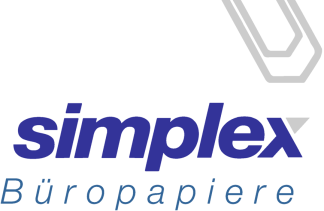 AnschriftAnschriftNameNameStrasseStrasseRechnung-Nr.: Rechnung-Nr.: 10/1256985215PLZ OrtPLZ OrtMehrwertsteuer- Nr.:Mehrwertsteuer- Nr.:XXX XXXRECHNUNGRECHNUNGRECHNUNGRECHNUNGRECHNUNGMengePosition/Artikelbeschreibung   	E-Preis	Total CHF	10Kopierpapier rot, 80gm² A4, Sch. à 500 Blatt  	9.95	99.50	10Kopierpapier blau, 80gm² A4, Sch. à 500 Blatt	9.95	99.50	10Kopierpapier gelb, 80gm² A4, Sch. à 500 Blatt	9.95	99.50	10Kopierpapier grün, 80gm² A4, Sch. à 500 Blatt	9.95	99.50	10Kopierpapier rosa, 80gm² A4, Sch. à 500 Blatt	9.95	99.50	10Kopierpapier chamois, 80gm² A4, Sch. à 500 Blatt	9.95	99.50	10Kopierpapier orange, 80gm² A4, Sch. à 500 Blatt	10.50	105.00	10Kopierpapier lila, 80gm² A4, Sch. à 500 Blatt	9.95	99.50	10Kopierpapier smaragd, 80gm² A4, Sch. à 500 Blatt	10.50	105.00	10Kopierpapier creme, 80gm² A4, Sch. à 500 Blatt	10.50	105.00	10Kopierpapier pastellgrün, 80gm² A4, Sch. à 500 Blatt	9.95	99.50	10Kopierpapier pastellblau, 80gm² A4, Sch. à 500 Blatt	9.95	99.50	10Kopierpapier grau, 80gm² A4, Sch. à 500 Blatt	9.95	99.50Summe	1'310.00MWST 7,6 % 	99.56TOTAL CHF	1'409.56Besten Dank für Ihren AuftragFrauFrauFrauFrauFrau Frau Frau Frau Frau Mitteilungen xxxxxxxxxxxxMuster PatriciaMuster PatriciaMuster PatriciaMuster PatriciaMuster PatriciaMuster PatriciaMuster PatriciaMuster PatriciaMuster Patriciaxxx xxx xxx xxx xxx xxxxxBernstrasse  223Bernstrasse  223Bernstrasse  223Bernstrasse  223Bernstrasse  223Bernstrasse  223Bernstrasse  223Bernstrasse  223Bernstrasse  223xxx xxx xxx xxx xxx xxxxx3052 Zollikofen3052 Zollikofen3052 Zollikofen3052 Zollikofen3052 Zollikofen3052 Zollikofen3052 Zollikofen3052 Zollikofen3052 Zollikofenxxx xxx xxx xxx xxx xxxxx30-3200-130-3200-130-3200-130-3200-11409  56  561409 56 56Herr Muster JohnErlenweg 12Herr Muster JohnHerr Muster JohnHerr Muster JohnHerr Muster John3012 ZollikofenErlenweg 12Erlenweg 12Erlenweg 12Erlenweg 123012 Zollikofen3012 Zollikofen3012 Zollikofen3012 Zollikofen